Тема проекта: Опытно-экспериментальная лаборатория «Физика природных явлений» как средство формирования личностно-адаптивной компетенции школьников.Актуальность проекта. В современной школе перед учителем стоит основная задача – показать учащимся всю глубину и характер взаимосвязи различных граней объективного мира, подготовить к целенаправленной и самостоятельной познавательной деятельности.Предметная система преподавания дисциплин естественнонаучного цикла в школе в целом обеспечивает возможность формирования у учащихся определенной системы научных знаний и умений. Но несогласованность школьных учебных программ по физике, химии, биологии, географии, отсутствие в них взаимосвязанности, преемственности и единой интерпретации понятий, законов и теорий, приводит к отрывочности знаний школьников, отсутствию единой научной картины мира и понимания закономерностей его развития и, как следствие, к неспособности комплексно применять знания и практические навыки, полученные при изучении основ естественных наук в школе.В преодолении этих недостатков в условиях сложившейся в настоящее время традиционной предметной системы изучения естественнонаучных дисциплин важная роль принадлежит межпредметным связям (МПС).Межпредметные связи, отражая естественные взаимосвязи процессов и явлений окружающего мира, играют существенную роль в развитии системного мышления, умения использовать знания при изучении одного предмета в процессе усвоения знаний по другим предметам.Большое значение имеет проблема реализации МПС таких естественнонаучных дисциплин как физика и физическая география. Отражение их взаимосвязи и взаимовлияния, общности географических понятий и физических законов в содержании учебного материала является одним из важных условий познания учащимися  причинно-следственных связей в окружающем мире, природы в целом.Это и позволило  авторам проекта создать опытно-экспериментальную лабораторию «Физика природных явлений», материалы которой могут быть использованы педагогами начальной школы и преподавателями предметов естественнонаучного цикла.       Анализ образовательной ситуации ОУ.    Образование ставит и решает задачи развития личности.  В современном обществе успешность будущего специалиста во многом зависит не только от его профессиональных качеств, но и от его творческого потенциала, от способности креативно мыслить, оценивать информацию, принимать нестандартные решения, разрабатывать проекты, рассматривать проблему или явление с точки зрения различных наук. Ключевые направления национальной образовательной инициативы «Наша новая школа» и ФГОС являются основой для концептуальных идей развития социальной адаптивности личности (ориентир на формирование метапредметных умений и навыков, развитие творческого начала личности).          Для реализации обозначенных идей в школе разработана программа развития «Модель социально-контекстной образовательной среды в условиях современной массовой школы». Основным подходом её реализации является контекстно-деятельностный подход, задающий контекстное содержание и собственно характер деятельности. Данный подход смещает акценты в системе образования на овладение не просто способами взаимодействия ученика с миром, но и его преобразование, что предполагает развитие творческого начала личности в любом виде деятельности, имеющей адаптивный характер. В рамках реализации данной программы проводится мониторинг сформированности у выпускников школы социально-контекстных компетенций, анализ которого показал, что личностно-адаптивная компетенция у учащихся 9, 11 классов сформирована на достаточном, но не на оптимальном уровне. (Приложение 1).Новизна проекта.         Заключается во введении  метапредметного подхода в образовании – попытке осторожно, постепенно, без всяких резких революционных реформ развернуть образование навстречу новым потребностям и новым вызовам, вызовам XXI века – века универсума знаний, позволяющих видеть мир в его целостности, века  рефлексивных форм знаний.Противоречие.  Объективное противоречие складывается между потребностью общества в социально компетентных и готовых к саморазвитию выпускников общеобразовательных школ, способных комплексно применять знания и практические навыки, полученные при изучении основ естественных наук в школе, в решении задач, возникающих перед ними в реальной жизни, и невозможностью формирования подобной личности традиционными способами обучения и воспитания.  (Ученики часто не видят взаимосвязи между отдельными школьными предметами; не могут применить знания одной из дисциплин к знаниям другой, например взаимосвязь географии и физики).Цель: развитие социально-контекстной личности в условиях  реализации опытно-экспериментальной лаборатории «Физика природных явлений» как средства формирования личностно-адаптивной компетенции школьников. Задачи:Изучить теоретический материал и имеющийся педагогический опыт по     проблеме.Спроектировать систему педагогических действий по организации опытно-экспериментальной лаборатории «Физика природных явлений».Подобрать комплекс средств и форм для работы опытно-экспериментальной лаборатории «Физика природных явлений».Осуществить учебные практики с группами учащихся.Обобщить результаты организации и проведения практик. Сделать выводы.Содержание проекта.  Содержание учебных предметов географии и физики дают возможность для их интеграции с целью организации социально-контекстных образовательных практик учащихся метапредметного характера.География, изучая природные явления, позволяет учащимся наблюдать, описывать, моделировать их. Физика, изучая физические явления и законы, создаёт условия для их объяснения, постановки опытов,  экспериментов и проектирования.Данные виды работ становятся основой для образовательных практик школьников, используя их во внеурочной деятельности (по требованию ФГОС). В деятельности лаборатории «Физика природных явлений» осуществляется объединение этих практик и их системное использование, формирующее целостную картину мира школьника.В этих условиях реализуется системно-деятельностный и проектно-контекстный подходы, позволяющие формировать личностно-адаптивные компетенции и УУД обучающихся.Для эффективного осуществления деятельности опытно-экспериментальной лаборатории «Физика природных явлений» разработаны с возможными дополнениями:Положение об опытно-экспериментальной лаборатории «Физика природных явлений». (Приложение  2).Проективная модель опытно-экспериментальной лаборатории «Физика природных явлений».  (Схема 1). Информационная карта МПС курсов физики и физической географии. (Приложение 3).Технологическая карта демонстрационного эксперимента и моделирования. (Приложение 4).Программа курса по выбору «Физика природных явлений».  (Приложение 5).Банк виртуальных демонстраций и моделей. (Приложение 6).Банк ситуационных задач. (Приложение 7).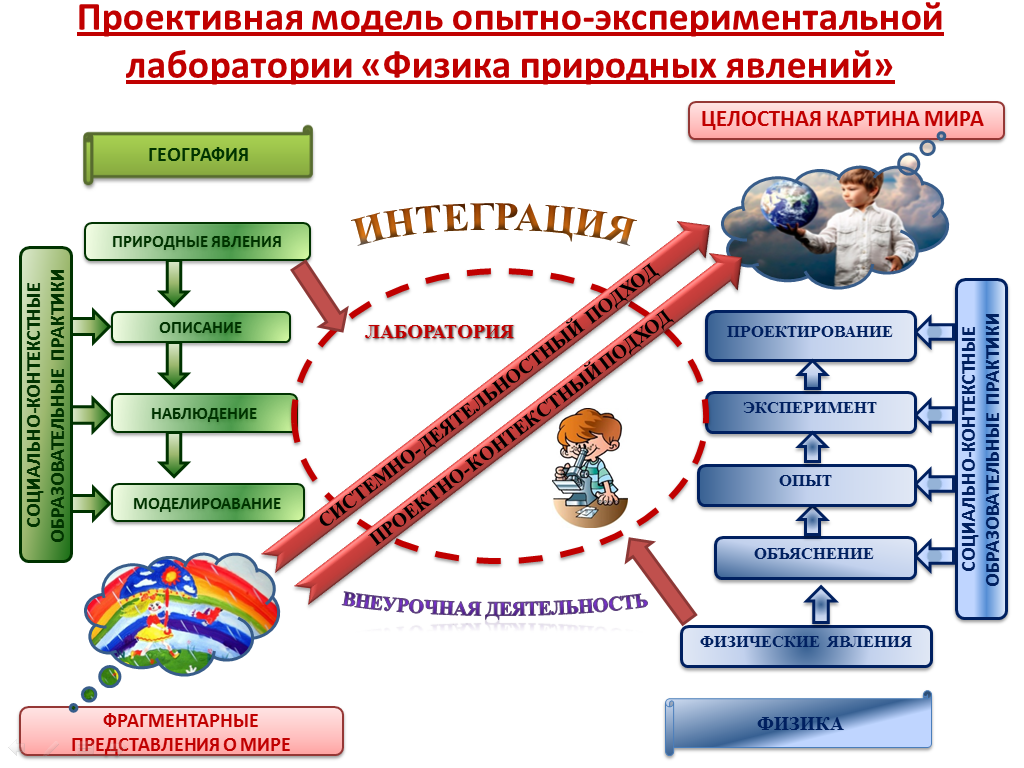 Возможные риски.План реализации проекта: реализация деятельности ОЭЛ «Физика природных явлений» включает следующие этапы работы:  Анализ ресурсов, необходимых для обеспечения проекта:          Предполагаемый результат. В ходе реализации программы ОЭЛ «Физика природных явлений» должны быть созданы условия для формирования следующих личностно-адаптивных компетенций школьников:овладение способами физического, духовного и интеллектуального саморазвития;овладение способами эмоциональной саморегуляции и самоподдержки;развитие необходимых современному человеку личностных качеств;психологическая грамотность, культура мышления и поведения;готовность к постоянному повышению образовательного уровня;потребность в актуализации и реализации своего личностного потенциала.Критерии оценки эффективности реализации проекта.Повышение качества знаний учащихся, результатов сдачи ГИА.Увеличение количества участников школьной и региональной конференций, числа победителей районных, городских и региональных олимпиад, конкурсов, смотров.Осознанный выбор учащимися старших классов будущей профессии.Успешная социализация личности выпускника школы.Способы отслеживания результатов.  Проведение опросов учащихся по выявлению уровня сформированности ключевых компетенций и личностного развития школьников (Приложение 8). Проведение мониторинга качества образования. Социологический опрос учащихся и родителей о степени удовлетворенности предоставляемыми образовательными услугами.Результативность реализации Программы ОЭЛ «Физика природных явлений». Разработанная авторами  Программа находится на первом этапе реализации (2015-2016 учебный год):изучен теоретический материал и педагогический опыт по осуществлению МПС;спроектирована система педагогических действий по организации опытно-экспериментальной лаборатории «Физика природных явлений» и разработано Положение об ОЭЛ;определены необходимые ресурсы для  решения поставленных задач;подобраны средства и формы для работы опытно-экспериментальной лаборатории «Физика природных явлений»;формируется штат лаборантов-консультантов;создана  информационная карта МПС курсов физики и физической географии;разработана Программа курса по выбору «Физика природных явлений»;формируется банк: демонстрационного эксперимента и моделирования, ситуационных задач, виртуальных демонстраций и моделей.РискиПути преодоленияПерегрузка учащихсяОсуществление групповых проектов.Распределение ролей по интересам.Внутренняя и внешняя мотивация.Не совершенство материально-технической базы для работы ОЭЛ «Физика природных явлений»Организация социального партнерства Использование домашних персональных компьютеров, видео- и фотоаппаратуры Лимит учебного времениМПС Использование виртуальной базыНизкий уровень сформированности умений учащихся в проведении самостоятельных лабораторных исследованийИндивидуальные консультации; ГСОНазвание этапаСодержаниеПодготовительный(2015-2016 гг.)- изучение теоретического материала; - изучение  педагогического опыта по осуществлению МПС;- проектирование системы педагогических действий по организации опытно-экспериментальной лаборатории «Физика природных явлений»;- определение необходимых ресурсов для  решения поставленных задач;- подбор средств и форм для работы опытно-экспериментальной лаборатории «Физика природных явлений».Основной(2016-2019 гг.)- реализация программы ОЭЛ «Физика природных явлений»:создание информационной карты МПС курсов физики и физической географии;разработка Программы курса по выбору «Физика природных явлений»;описание образовательных практик;создание технологической карты демонстрационного эксперимента и моделирования;создание базы виртуальных демонстраций и моделей природных явлений;создание базы ситуационных задач межпредметного содержания;создание видеотеки природных явлений;- создание ученических исследовательских групп (штат лаборантов-консультантов);- работа с учащимися в системе подготовки и реализации исследовательских проектов.Заключительный(2019-2020 гг.)- анализ результатов реализации программы ОЭЛ «Физика природных явлений»;- обобщение опыта работы по организации и проведению исследовательских практик.Название ресурсаРеализация ресурсаКадровый Посещение семинаров, практикумов; самообразование; проведение мастер-классов.Учебный Анализ учебных программ по физической географии и физике с целью интеграции учебного  материала.Социальное партнерствоИспользование приборов и оборудования других учебных заведений, организация экскурсий.ИнформационныйИспользование библиографических  источников, Интернет-ресурсов.Материально-техническийОборудование кабинетов физики, географии.